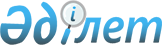 О внесении изменений и дополнений в постановление Правительства Республики Казахстан от 30 июня 2023 года № 521 "Об утверждении Правил осуществления пенсионных выплат, сформированных за счет обязательных пенсионных взносов, обязательных профессиональных пенсионных взносов, единовременных пенсионных выплат в целях улучшения жилищных условий и (или) оплаты лечения, за счет обязательных пенсионных взносов, из единого накопительного пенсионного фонда, возврата их в единый накопительный пенсионный фонд, методики осуществления расчета размера пенсионных выплат, методики определения коэффициента замещения среднемесячного дохода получателя пенсионными выплатами, методики определения порога минимальной достаточности пенсионных накоплений"Постановление Правительства Республики Казахстан от 26 декабря 2023 года № 1183.
      Примечание ИЗПИ!Вводится в действие с 01.01.2024.
      Правительство Республики Казахстан ПОСТАНОВЛЯЕТ: 
      1. Внести в постановление Правительства Республики Казахстан от 30 июня 2023 года № 521 "Об утверждении Правил осуществления пенсионных выплат, сформированных за счет обязательных пенсионных взносов, обязательных профессиональных пенсионных взносов, единовременных пенсионных выплат в целях улучшения жилищных условий и (или) оплаты лечения, за счет обязательных пенсионных взносов, из единого накопительного пенсионного фонда, возврата их в единый накопительный пенсионный фонд, методики осуществления расчета размера пенсионных выплат, методики определения коэффициента замещения среднемесячного дохода получателя пенсионными выплатами, методики определения порога минимальной достаточности пенсионных накоплений" следующие изменения и дополнения:
      заголовок изложить в следующей редакции:
      "Об утверждении Правил осуществления пенсионных выплат, сформированных за счет обязательных пенсионных взносов, обязательных профессиональных пенсионных взносов, единовременных пенсионных выплат в целях улучшения жилищных условий и (или) оплаты лечения, сформированных за счет обязательных пенсионных взносов, из единого накопительного пенсионного фонда, возврата их в единый накопительный пенсионный фонд, методики осуществления расчета размера пенсионных выплат, методики определения коэффициента замещения среднемесячного дохода получателя пенсионными выплатами, методики определения порога минимальной достаточности пенсионных накоплений";
      подпункт 1) пункта 1 изложить в следующей редакции:
      "1) Правила осуществления пенсионных выплат, сформированных за счет обязательных пенсионных взносов, обязательных профессиональных пенсионных взносов, единовременных пенсионных выплат в целях улучшения жилищных условий и (или) оплаты лечения, сформированных за счет обязательных пенсионных взносов из единого накопительного пенсионного фонда, возврата их в единый накопительный пенсионный фонд;";
      в Правилах осуществления пенсионных выплат, сформированных за счет обязательных пенсионных взносов, обязательных профессиональных пенсионных взносов, единовременных пенсионных выплат в целях улучшения жилищных условий и (или) оплаты лечения, за счет обязательных пенсионных взносов, из единого накопительного пенсионного фонда, возврата их в единый накопительный пенсионный фонд, утвержденных указанным постановлением:
      заголовок изложить в следующей редакции: 
      "Правила осуществления пенсионных выплат, сформированных за счет обязательных пенсионных взносов, обязательных профессиональных пенсионных взносов, единовременных пенсионных выплат в целях улучшения жилищных условий и (или) оплаты лечения, сформированных за счет обязательных пенсионных взносов, из единого накопительного пенсионного фонда, возврата их в единый накопительный пенсионный фонд";
      пункт 1 изложить в следующей редакции:
      "1. Настоящие Правила осуществления пенсионных выплат, сформированных за счет обязательных пенсионных взносов, обязательных профессиональных пенсионных взносов, единовременных пенсионных выплат в целях улучшения жилищных условий и (или) оплаты лечения, сформированных за счет обязательных пенсионных взносов из единого накопительного пенсионного фонда, возврата их в единый накопительный пенсионный фонд (далее – Правила) разработаны в соответствии с подпунктом 10) статьи 11 Социального кодекса Республики Казахстан (далее – Социальный кодекс) и определяют порядок осуществления пенсионных выплат, сформированных за счет обязательных пенсионных взносов, обязательных профессиональных пенсионных взносов, единовременных пенсионных выплат в целях улучшения жилищных условий и (или) оплаты лечения из пенсионных накоплений, сформированных за счет обязательных пенсионных взносов из единого накопительного пенсионного фонда, возврата их в единый накопительный пенсионный фонд.";
      пункт 2 дополнить подпунктом 1-1) следующего содержания:
      "1-1) специальная социальная выплата – денежные выплаты, осуществляемые лицам, занятым на работах с вредными условиями труда;";
      пункт 3 изложить в следующей редакции:
      "3. Пенсионные выплаты осуществляются:
      1) ежемесячно по установленному графику при наступлении условий, предусмотренных подпунктами 1) и 2) пункта 1, пунктом 1-1 статьи 220, подпунктами 1), 2) и 2-1) пункта 1 статьи 221 Социального кодекса.
      Размер ежемесячной пенсионной выплаты определяется как одна двенадцатая годовой суммы пенсионных выплат, исчисленной в соответствии с методикой осуществления расчета размера пенсионных выплат.
      При этом выплата исчисленного размера ежемесячной пенсионной выплаты осуществляется в размере не менее 70 процентов от прожиточного минимума, установленного на соответствующий финансовый год законом о республиканском бюджете, за исключением лиц, указанных в пункте 1-1 статьи 220 и подпункте 2-1) пункта 1 статьи 221 Социального кодекса. 
      В случае, если сумма пенсионных накоплений на дату осуществления выплаты из ЕНПФ не превышает двенадцатикратного размера минимальной пенсии, установленного законом о республиканском бюджете на соответствующий финансовый год, данная сумма выплачивается получателю из ЕНПФ единовременно, за исключением лиц, указанных в пункте 1-1 статьи 220 и подпункте 2-1) пункта 1 статьи 221 Социального кодекса. 
      При этом по лицам, достигшим пенсионного возраста в соответствии с пунктом 1 статьи 207 Социального кодекса и (или) имеющим инвалидность первой и второй групп, если инвалидность установлена бессрочно, реализовавшим свое право на получение пенсионных выплат из ЕНПФ до 1 января 2018 года, пенсионные выплаты осуществляются в размере не менее тридцатикратного размера минимальной пенсии, установленного на соответствующий финансовый год законом о республиканском бюджете, но не более имеющихся на индивидуальном пенсионном счете средств получателя.
      В случае, если остаток пенсионных накоплений на индивидуальном пенсионном счете после осуществления очередной пенсионной выплаты составляет сумму менее 70 процентов от прожиточного минимума, установленного на соответствующий финансовый год законом о республиканском бюджете, данный остаток выплачивается вместе с суммой очередной пенсионной выплаты, за исключением лиц, указанных в пункте 1-1 статьи 220 и подпункте 2-1) пункта 1 статьи 221 Социального кодекса;
      2) единовременно в случаях, предусмотренных подпунктом 3) пункта 1, пунктом 4 статьи 220, подпунктом 3) пункта 1, пунктом 3 статьи 221 Социального кодекса;
      3) путем перевода пенсионных накоплений в страховую организацию на основании договора пенсионного аннуитета в случаях, предусмотренных подпунктом 4) пункта 1 статьи 220, подпунктом 4) пункта 1 статьи 221 Социального кодекса."; 
      в главе 2:
      дополнить параграфом 1.1. следующего содержания:
      "Параграф 1.1. В случае достижения пятидесятипятилетнего возраста и уплаты обязательных профессиональных пенсионных взносов в совокупности не менее восьмидесяти четырҰх месяцев
      12-1. Пенсионные выплаты за счет обязательных профессиональных пенсионных взносов назначаются лицам, имеющим пенсионные накопления в ЕНПФ, при наступлении условий, предусмотренных подпунктом 2-1) пункта 1 статьи 221 Социального кодекса, посредством оказания проактивной услуги в соответствии с Законом Республики Казахстан "О государственных услугах" в рамках назначения специальной социальной выплаты либо при обращении с заявлением по форме согласно приложению 1 к Правилам назначения, осуществления, приостановления, возобновления и прекращения выплаты специального профессионального государственного пособия, утвержденным приказом Министра труда и социальной защиты населения Республики Казахстан от 25 декабря 2023 года № 521 (далее ₋₋ заявление), в Государственную корпорацию с представлением документа, удостоверяющего личность, а также сведений о банковском счете. 
      В случае, если лицо, указанное в подпункте 2-1) пункта 1 статьи 221 Социального кодекса, имеет пенсионные накопления, сформированные за счет обязательных пенсионных взносов, и соответствует условиям, предусмотренным пунктом 1-1 статьи 220 Социального кодекса, данному лицу могут быть назначены дополнительно пенсионные выплаты из ЕНПФ за счет обязательных пенсионных взносов при наличии его согласия на их получение.
      12-2. По электронным заявкам, зарегистрированным в информационной системе уполномоченного государственного органа, при оказании проактивной услуги по назначению специальной социальной выплаты либо зарегистрированным заявлениям, представленным вкладчиками обязательных пенсионных взносов, физическими лицами, за которых уплачены обязательные профессиональные пенсионные взносы, Государственная корпорация осуществляет взаимодействие с ЕНПФ в порядке и сроки, установленные соглашением, указанным в пункте 10 настоящих Правил, в рамках которого в ЕНПФ передаются сведения о зарегистрированных в Государственной корпорации электронных заявках, заявлениях, в том числе согласие вкладчика обязательных пенсионных взносов на получение пенсионной выплаты за счет обязательных пенсионных взносов.
      ЕНПФ переводит в Государственную корпорацию суммы пенсионных выплат, рассчитанные в соответствии с подпунктом 1) пункта 3 настоящих Правил, согласно установленному Государственной корпорацией графику пенсионных выплат.
      При этом пенсионные выплаты за счет обязательных пенсионных взносов осуществляются при наличии согласия вкладчика обязательных пенсионных взносов на их получение, указанного в заявлении. 
      Государственная корпорация перечисляет суммы пенсионных выплат, полученные из ЕНПФ, на банковские счета получателей, указанные в заявлении. 
      Сбор и обработка персональных данных получателей пенсионной выплаты осуществляются на основании согласий, представленных в Государственную корпорацию.
      12-3. Пенсионные выплаты устанавливаются со дня назначения и осуществляются до исчерпания пенсионных накоплений.
      Днем назначения пенсионной выплаты считается день регистрации электронной заявки либо заявления получателя пенсионной выплаты в Государственной корпорации.
      ЕНПФ ежегодно самостоятельно производит перерасчет размера пенсионных выплат с учетом положений, предусмотренных настоящими Правилами. 
      12-4. Пенсионная выплата прекращается с первого числа месяца, следующего за месяцем поступления сведений, в том числе из информационных систем государственных органов:
      1) о смерти получателя пенсионной выплаты;
      2) о выявлении факта прекращения гражданства Республики Казахстан получателя пенсионной выплаты;
      3) о выявлении факта уплаты обязательных профессиональных пенсионных взносов работодателем в пользу получателя пенсионной выплаты.";
      параграф 4 дополнить пунктом 27-1 следующего содержания:
      "27-1. В случае изменения банковских реквизитов, представленных получателем в Государственную корпорацию или ЕНПФ в целях получения пенсионных выплат, получатель уведомляет Государственную корпорацию или ЕНПФ об изменении банковских реквизитов в течение десяти календарных дней с даты таких изменений.
      По заявлениям, поданным в ЕНПФ в соответствии с настоящими Правилами, получатель пенсионных выплат обращается в ЕНПФ с документом, удостоверяющим личность, и заявлением по форме, утвержденной внутренними документами ЕНПФ, либо посредством интернет-ресурса ЕНПФ для внесения изменений банковских реквизитов при наличии электронной цифровой подписи."; 
      в методике осуществления расчета размера пенсионных выплат, утвержденной указанным постановлением: 
      пункт 4 изложить в следующей редакции:
      "4. Годовая сумма пенсионных выплат лицам, указанным в подпунктах 1) и 2) пункта 1, пункте 1-1 статьи 220, подпунктах 1), 2) и 2-1) пункта 1 статьи 221 Социального кодекса, в первый год осуществления пенсионных выплат рассчитывается как произведение суммы пенсионных накоплений на ставку выплат пенсионных накоплений.";
      подпункт 3) пункта 5 дополнить частью третьей следующего содержания:
      "К лицам, указанным в пункте 1-1 статьи 220 и подпункте 2-1) пункта 1 статьи 221 Социального кодекса, обратившимся за пенсионной выплатой до достижения пенсионного возраста в соответствии с пунктом 1 статьи 207 Социального кодекса, поправочный коэффициент, установленный подпунктом 3) пункта 2 настоящей методики, не применяется.";
      пункт 6 изложить в следующей редакции: 
      "6. Размер ежемесячной пенсионной выплаты в первый год осуществления пенсионных выплат определяется как одна двенадцатая годовой суммы пенсионных выплат в первый год осуществления пенсионных выплат, исчисленной в соответствии с пунктами 4 и 5 настоящей методики.
      При этом выплата исчисленного размера ежемесячной пенсионной выплаты лицам, указанным в подпунктах 1) и 2) пункта 1 статьи 220, подпунктах 1) и 2) пункта 1 статьи 221 Социального кодекса, в первый год осуществления пенсионных выплат осуществляется в размере не менее 70 процентов от прожиточного минимума, установленного на 1 января соответствующего финансового года Законом Республики Казахстан "О республиканском бюджете".
      В последующие годы осуществления пенсионных выплат лицам, указанным в подпунктах 1) и 2) пункта 1, пункте 1-1 статьи 220, подпунктах 1), 2) и 2-1) пункта 1 статьи 221 Социального кодекса, размер ежемесячной пенсионной выплаты определяется путем увеличения размера ежемесячной пенсионной выплаты за предыдущий год на ставку индексации пенсионных выплат.";
      в приложении к методике осуществления расчета размера пенсионных выплат подпункт 3) изложить в следующей редакции:
      "3) поправочный коэффициент для получателей пенсионных выплат, достигших пенсионного возраста в соответствии с пунктом 1 статьи 207 Социального кодекса, за которых уплачены обязательные профессиональные пенсионные взносы в совокупности не менее шестидесяти месяцев, – 1,45;";
      в методике определения коэффициента замещения среднемесячного дохода получателя пенсионными выплатами, утвержденной указанным постановлением:
      абзац четвертый пункта 3 изложить в следующей редакции:
      "Sn – сумма фактически внесенных обязательных пенсионных взносов получателя с учетом уровня инфляции за последовательные 60 календарных месяцев, предшествовавших дате наступления пенсионного возраста в соответствии с пунктом 1 статьи 207 Социального кодекса;";
      пункт 7 изложить в следующей редакции:
      "7. Для лиц с инвалидностью первой и второй групп, если инвалидность установлена бессрочно, при расчете сумм фактически внесенных обязательных пенсионных взносов и среднемесячного дохода получателя принимаются последние перечисленные обязательные пенсионные взносы, но не более чем за 60 месяцев.
      Для судей в отставке, которым выплачивается ежемесячное пожизненное содержание согласно положениям пункта 2-1 статьи 35 Конституционного закона Республики Казахстан "О судебной системе и статусе судей Республики Казахстан", коэффициент замещения среднемесячного дохода получателя ежемесячной пенсией принимается равным 40 процентам.".
      2. Настоящее постановление вводится в действие с 1 января 2024 года и подлежит официальному опубликованию. 
					© 2012. РГП на ПХВ «Институт законодательства и правовой информации Республики Казахстан» Министерства юстиции Республики Казахстан
				
      Премьер-Министр Республики Казахстан 

А. Смаилов
